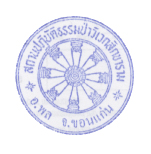         ขอเชิญร่วมทอดผ้าป่าสามัคคี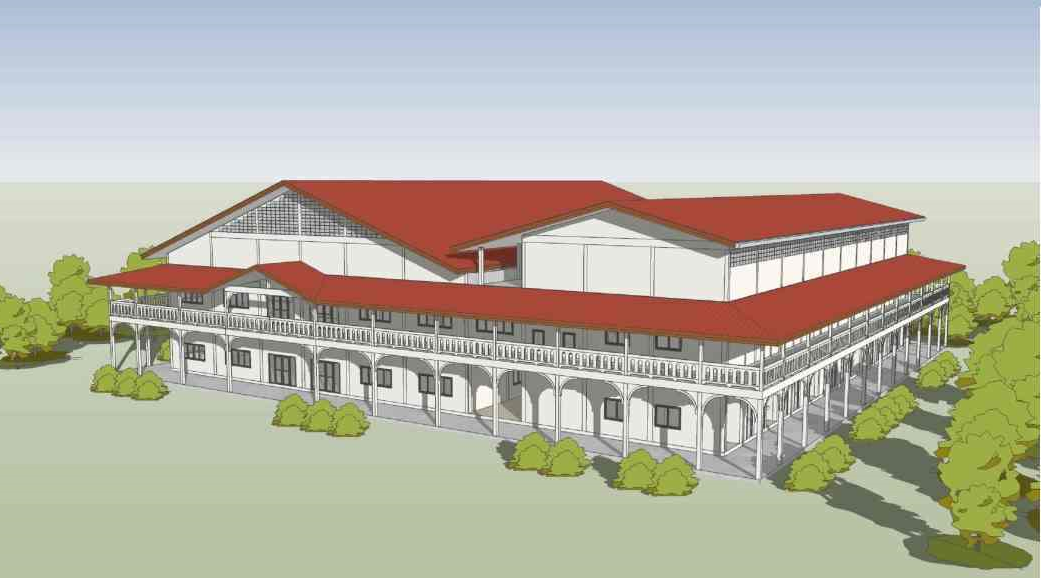    สร้างศาลาปฏิบัติธรรม รวมใจสามัคคีณ สถานปฏิบัติธรรมป่าวิเวกสิกขาราม  อ.พล  จ.ขอนแก่น	วันอาทิตย์ที่ ๑๙ พฤษภาคม พ.ศ. ๒๕๖๒  เวลา ๑๑.๐๐ น.        เนื่องในโอกาสเทศกาลวิสาขบูชา  เป็นวันที่พระพุทธเจ้า ประสูติ ตรัสรู้ ปรินิพพาน ๓ วาระเวียนมาตรงกัน  ซึ่งเป็นวันที่ชาวพุทธทั่วโลก  ได้น้อมรำลึกถึงและปฏิบัติบูชา  ด้วยเหตุนี้สถานปฏิบัติธรรมป่าวิเวกสิกขาราม  จึงขอเชิญพุทธบริษัททุกท่าน ร่วมบำเพ็ญกุศล ทาน ศีล ภาวนา  น้อมถวายเป็นพุทธบูชาแด่พระพุทธเจ้าทุกพระองค์                    ขออานุภาพสมเด็จพระพุทธเจ้าองค์ปฐมสิขีทศพลที่ ๑  พระพุทธเจ้าทุกพระองค์  พระปัจเจกพุทธเจ้า พระรัตนตรัย อำนาจบุญกุศลที่ได้ทำในครั้งนี้  ขอให้ภัยอันตรายทั้งปวงสลายไป  ขอให้บ้านเมืองสงบ  เศรษฐกิจรุ่งเรือง  ให้ประชาชนทั้งหลาย มีจิตเป็นกุศล อยู่ในศีลในธรรม มีสัมมาทิฏฐิ   ไม่เบียดเบียนกัน    และขอให้ท่านทั้งหลายมีความเจริญทั้งทางโลก  และทางธรรม  พ้นจากกองทุกข์  เข้าถึงพระนิพพาน.                                      คณะพุทธบริษัทสมเด็จพระพุทธเจ้าองค์ปฐมสิขีทศพลที่ ๑กำหนดการวันที่  ๑๘ พ.ค. ๖๒ – ๒๐ พ.ค. ๖๒ บวชเนกขัมมะชีพราหมณ์ ปฏิบัติธรรมในโอกาสวันวิสาขบูชาวันที่  ๑๙ พ.ค. ๖๒   เวลา ๙.๐๐ น.    ตั้งกองผ้าป่าสามัคคีสร้างศาลาปฏิบัติธรรม                                เวลา ๑๑.๐๐ น. ถวายภัตตาหารเพล  ถวายผ้าป่าสามัคคีฯ                    กรวดน้ำอุทิศบุญกุศล  ให้ญาติทุกภพทุกชาติ  เปรต  สัมภเวสี                   เทวดา  พรหม ทั้ง ๓ โลก และอธิษฐานขอพรพระ                       หมายเหตุ  ท่านที่ไม่สามารถมาร่วมงานได้   สามารถโอนปัจจัยเข้าบัญชี   1.พระวิชัย ศิริผลหลาย  ธ.ทหารไทย  บัญชีฝากไม่ประจำ  สาขาบ้านไผ่    เลขที่ 384-2-38156-22.พระวิชัย  ศิริผลหลาย   ธ.ไทยพาณิชย์  บัญชีออมทรัพย์  สาขาเมืองพล  เลขที่  792-213143-4     และกรุณาแจ้งให้ทราบด้วย  เพื่อจะได้นำปัจจัยเข้ากองผ้าป่า  ที่เบอร์โทรแม่ชีรุ่ง 08-4603-0946  